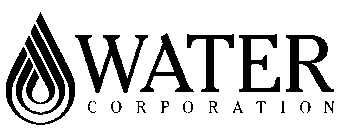 DESIGN STANDARD DS 26-29Type Specifications – ElectricalType Specification for Pole Mounted Oil Filled TransformerFOREWORDThe intent of Design Standards is to specify requirements that assure effective design and delivery of fit for purpose Water Corporation infrastructure assets for best whole-of-life value with least risk to Corporation service standards and safety. Design standards are also intended to promote uniformity of approach by asset designers, drafters and constructors to the design, construction, commissioning and delivery of water infrastructure and to the compatibility of new infrastructure with existing like infrastructure.Design Standards draw on the asset design, management and field operational experience gained and documented by the Corporation and by the water industry generally over time. They are intended for application by Corporation staff, designers, constructors and land developers to the planning, design, construction and commissioning of Corporation infrastructure including water services provided by land developers for takeover by the Corporation.Nothing in this Design Standard diminishes the responsibility of designers and constructors for applying the requirements of the Western Australia's Work Health and Safety (General) Regulations 2022 to the delivery of Corporation assets. Information on these statutory requirements may be viewed at the following web site location: Overview of Western Australia’s Work Health and Safety (General) Regulations 2022 (dmirs.wa.gov.au)Enquiries relating to the technical content of a Design Standard should be directed to the Senior Principal Engineer - Electrical, Engineering. Future Design Standard changes, if any, will be issued to registered Design Standard users as and when published.Head of EngineeringThis document is prepared without the assumption of a duty of care by the Water Corporation.  The document is not intended to be nor should it be relied on as a substitute for professional engineering design expertise or any other professional advice.Users should use and reference the current version of this document.© Copyright – Water Corporation: This standard and software is copyright.  With the exception of use permitted by the Copyright Act 1968, no part may be reproduced without the written permission of the Water Corporation.DISCLAIMERWater Corporation accepts no liability for any loss or damage that arises from anything in the Standards/Specifications including any loss or damage that may arise due to the errors and omissions of any person. Any person or entity which relies upon the Standards/Specifications from the Water Corporation website does so that their own risk and without any right of recourse to the Water Corporation, including, but not limited to, using the Standards/Specification for works other than for or on behalf of the Water Corporation.The Water Corporation shall not be responsible, nor liable, to any person or entity for any loss or damage suffered as a consequence of the unlawful use of, or reference to, the Standards/Specifications, including but not limited to the use of any part of the Standards/Specification without first obtaining prior express written permission from the CEO of the Water Corporation.Any interpretation of anything in the Standards/Specifications that deviates from specific Water Corporation Project requirements must be referred to, and resolved by, reference to and for determination by the Water Corporation’s project manager and/or designer for that particular Project.REVISION STATUSThe revision status of this standard is shown section by section below. It is important to note that the latest revisions including additions, deletions and changes to this version of the standard are also identified by the use of a vertical line in the left hand margin, adjacent to the revised section.DESIGN STANDARD DS 26-29Type Specifications – ElectricalType Specification for Pole Mounted Oil Filled TransformerCONTENTSSection	Page1	GENERAL	72	DELIVERY SITE	73	WORK BY THE PRINCIPAL	74	INFORMATION TO BE PROVIDED BY THE CONTRACTOR	75	CONTRACTOR’S DRAWINGS	75.1	General	76	STANDARDS	87	QUALITY ASSURANCE	88	SAFETY REQUIREMENTS – ELECTRICAL WORK	89	POWER SUPPLY	810	OPERATING MODE	911	INSTALLATION SITE AMBIENT CONDITIONS	912	TECHNICAL REQUIREMENTS	912.1	Standards	912.2	Linear Load kVA Rating	912.3	Functional Requirements	1012.4	Transformer Service Conditions	1112.5	Design	1112.6	Performance Requirements	1112.7	Miscellaneous Fittings	1112.8	Construction Requirements	1212.8.1	General	1212.8.2	Cores	1212.8.3	Windings	1212.8.4	Tanks	1212.8.5	Drying Out and Oil Filling	1312.9	Protective Coatings on Exposed Surfaces	1312.9.1	General	1312.9.2	Paint Colour	1312.9.3	Surface Preparation	1312.10	Protective Coatings on Internal Surfaces	1312.10.1	Surface Preparation	1312.10.2	Paint Coating	1313	TESTING	1313.1	Type Tests	1313.2	Type Tests MEPS	1413.3	Routine Tests	1413.4	Short Circuit Test	1413.5	Test Certificates	1414	DELIVERY	1415	LIQUIDATED DAMAGES FOR EXCESS LOSSES	1416	POST DELIVERY REQUIREMENTS	1416.1	As-Constructed Drawings	1416.2	Manuals	1517	SPECIAL REQUIREMENTS	15GENERAL(a)	This Specification covers the requirements for the design, manufacture, assembly inspection, factory testing, packaging and transport to site of a pole mounted oil filled step down transformer rated not more than 200 kVA.(b)    The Transformer shall be supplied to site fully assembled and complete with all necessary accessories.DELIVERY SITEThe location of and access to the site for the delivery of the transformer shall be as shown in the Annexure.WORK BY THE PRINCIPALThe installation, connection and on site testing of the transformer will be carried out by the Principal.INFORMATION TO BE PROVIDED BY THE CONTRACTORThe Contractor shall provide the following documentation in respect to the transformer within the listed number of days after receipt of the Principal's order.(a)	General Arrangement Drawings 							28 days(b)	Electrical Wiring & Schematic Drawings 						28 days(c)	Manufacture and Delivery Schedule 							14 days(d)	Specification Data Sheets 								35 days(e)	Inspection and Test Plan 									35 days(f)	Test Certificates 					 	    Within 14 days after Delivery(g)	Operating and Maintenance Manual 			    Within 14 days after DeliveryCONTRACTOR’S DRAWINGSGeneral	The Contractor shall submit two A3 paper copies of the Contractor's drawings for approval.The Contractor’s Drawings shall show the general arrangement, circuit diagrams and equipment specifications.All drawings submitted by the Contractor shall be in accordance with the latest issue of the relevant Australian Standards.Adequate contrast shall be maintained between drawing and background, and the clarity and quality of the drawings shall enable the Principal to microfilm the prints and reproduce, by photographic processes, clear and legible A3 copies for records purposes.The drawings shall provide, in the title block, the number and title of the Contract, as well as details to identify the drawing, its contents, revision status and date of issue.All drawings shall be prepared using AutoCAD Release 2000 or later software.  Drawings shall be prepared on A1 metric size drawing sheets, incorporating the Principal’s border and title block.STANDARDSThe workmanship, equipment and materials provided in accordance with this Specification shall comply in design, construction, rating and performance with the current relevant Australian Standards and Codes. In their absence, relevant International Standards together with the requirements of competent Authorities having jurisdiction over all or part of the manufacture, installation and operation of the equipment shall be adhered to. Compliance with Standards and Regulations shall include all amendments after the date of tender.Specific reference is made within the Specification to the following Australian and International Standards:AS 1627.4 		Metal-Finishing - Preparation and Pre-treatment of Surfaces Abrasive Blast CleaningAS 1767 		Insulating Oil for Transformers and Switchgear (incorporating Amendment 1)AS 2374.1.2		Power Transformers – Minimum Energy Performance Standards, (MEPS), requirements for distribution transformersAS 2700 		Colour Standard for General PurposesAS 60076.1		Power transformers - General (IEC 60076.1 modified)AS 60529 		Degree of Protection Provided by Enclosures for Electrical Equipment (IP Code)AS/NZS 2312	Guide to the Protection of Iron and Steel Against Exterior Atmosphere CorrosionAS/NZS 60076.10 Power Transformers - Determination of sound levels  (IEC 60076.10 modified)AS/NZS 3750	Paints for Steel StructuresAS/NZS ISO 9001 Quality Management Systems - RequirementsIEC 60815		Guide for the selection of insulators in respect of polluted conditionsIEEE C57-110	Establishing liquid filled and dry type power and distribution transformer  capability when supplying non sinusoidal load currentsISO 9223		Corrosion of metals and alloys - Corrosivity of atmospheres -Classification, determination and estimationQUALITY ASSURANCEThe transformer shall be manufactured under a Quality System certified by an Accredited Authority in accordance with AS/NZS ISO 9001 or an approved equivalent.SAFETY REQUIREMENTS – ELECTRICAL WORKAll electrical work shall be performed by appropriately qualified and experienced personnel who shall hold a current electrical workers license to perform such work. POWER SUPPLYThe transformer shall be suitable for operation from a High Voltage power supply and have the following characteristics:(a)	Voltage range: ± 10% of primary voltage detailed in the Annexure. (b)	Frequency range: 50 Hz ± 2½%. (c) 	Earth fault factor as detailed in the Annexure OPERATING MODEThe transformer shall be suitable for both continuous and cyclic operation at full load in the mode(s) of operation specified in the Annexure and under the specified ambient conditions.INSTALLATION SITE AMBIENT CONDITIONS(a)	The installation site ambient conditions shall be considered to be as follows:(i)	outdoor shade temperature range: -5oC to + 50oC(ii)	outdoor shade maximum average daily  temperature:  + 30oC(iii)	maximum relative humidity of 90 % with periods of heavy condensation(iv)	pollution level in accordance with IEC 60815: as specified in the Annexure.The transformer shall be suitable for mounting outdoors in full sun. TECHNICAL REQUIREMENTSStandardsThe transformer shall be designed and constructed in accordance with all relevant current parts of AS 60076 and with the requirements listed hereunder.Linear Load kVA RatingThe transformer’s linear load kVA rating shall be rated for 50 oC.  Non-linear Load Output Current RatingIf the transformer has been specified in the Annexure to be rated for supplying a non-linear current load, its output current rating shall be the linear load output current rating, as determined from the linear load kVA rating, further derated to take account of the increase in losses due to the harmonic currents. The amount of derating required will depend on the harmonic profile of the load and is specified in terms of the “eddy current harmonic loss factor” and the “other stray losses harmonic loss factor”.The transformer maximum allowable non-linear current shall be determined in accordance with IEEE C57-110, as detailed hereunder:Ir = rated 50 Hz  current (amps)(b) 	Pnl = no load test measured losses (watts) (c) 	Psct = short circuit test measured losses (watts) at Ir  (d) 	θr = top oil temperature rise (deg. C) at Ir(e)     θgr = conductor hot spot temperature rise above top oil temperature rise (deg. C) at Ir(f)	Ptr = Pnl + Psct = total losses (watts)at Ir (g) 	Pwr = I2R losses (watts) based on measured winding resistance and Ir (h) 	Pts = Psct - Pwr  = total stray losses (watts) at Ir (i) 	Pec = 0.33*Pts = eddy current losses (watts) at Ir (j) 	Pos = 0.67*Pts = other stray losses (watts) at Ir (k) 	In = rms value of a particular non-linear load current (amps)(l) 	Fec = eddy current harmonic loss factor as specified in the Annexure(m)	Fos = other stray losses harmonic loss factor as specified in the Annexure(n) 	Pwrn = Pwr *(In / Ir )2 = I2R losses (watts) at In(o) 	Pecn = Fec *Pec = eddy current losses (watts) at In (p) 	Posn = Fos*Pos = other stray losses (watts) at In (q) 	Ptn = Pnl + Pwrn +Pecn +Posn = total losses (watts) at In (r) 	θn = θr *( Ptn / Ptr )0.8 = top  oil temperature rise (deg. C) at In	(s) 	θgn = θgr* [( Pnl + Pwrn +4*Pecn +Posn )/(Pnl + Pwr +4*Pec +Pos)]0.8 	= conductor hot spot temperature rise above top oil temperature rise (deg. C) at In(t)	θct = θn + θgn = conductor hot spot temperature rise (deg. C) at In(u)	The non-linear current In shall not be permitted to exceed the magnitude which causes the top oil temperature to exceed the allowable maximum,  nor to exceed the magnitude which causes the conductor hot spot temperature to exceed the allowable magnitude, and the transformer shall be rated accordingly.Functional RequirementsThe transformer shall comply with the following functional requirements:(a)	Number of Phases: 3(b) 	Frequency: 50 Hz(c)	Number of Windings: 2(d)	Vector Group: Dynl(e)	Voltages:		Primary: as detailed in the Annexure				Secondary: 433 volts phase to phase(f)	Connections: 	Primary:  delta				Secondary: star with the neutral brought out(g)	Linear load kVA rating: as determined para. 12.2 above(h) 	Non-linear load output current rating: as determined para. 12.3 aboveTransformer Service ConditionsThe transformer shall be suitable for operation under the following service conditions:Service ambient conditions as determined para. 11 aboveH.V. supply earth fault factor as specified in the AnnexureGrounding of secondary winding: directly earthed(d) 	Type of load: as specified in the AnnexureDesignThe transformer shall be in accordance with the following design requirements:General; low loss design with minimum eddy current losses Cooling: ONAN employing natural cooling oilImpedance: as specified in the AnnexureVoltage tappings:  	(i)	range: +/- 5%  	(ii) 	step size: 2.5%	(iii) 	tapped winding: primaryDegree of Protection in accordance with AS 60529: IP56Performance RequirementsThe transformer’s performance shall be in accordance with the following requirements:Inrush current : not more than 7 times full load currentIf transformer rated at 11 kV or 22 kV, 
minimum linear load efficiency  at 50% FLC: as per AS 2374.1.2, Table 3If transformer rated at 33 kV,
minimum linear load efficiency  at 50% FLC: 99.5%(c)    Lightning impulse withstand voltage (LIWV): as specified in the Annexure, full wave lightning impulse(d) 	Short duration 50 Hz withstand voltage:  as specified Table 2 AS 60076.3, column 5, applied voltage or line terminal AC withstand(e) 	Full load oil temperature limit:  100oC(f) 	Full load winding temperature limit:  105oC(g) 	Sound level as per AS/NZS 60076-10 Annex ZA1: reduced limitMiscellaneous FittingsThe transformer shall be provided with the following fittings:(a)	High Voltage aerial connected porcelain bushings.(b)	At Low Voltage terminations air insulated bushings within AS 60529 -IP66 rated air insulated connector boxes suitable for connecting cabling.(c)	Manual off circuit tapping switch brought out via an oil tight gland and complete with warning label located next to the handle indicating that the transformer must be de-energised before operating the switch.(d)	An earthed screen between the primary and secondary windings, only if the type of load has been specified in the Annexure as non-linear.(e)	A transformer tank earthing lug suitable for connection of earthing cable.(f)	100mm dial type thermometer with top oil temperature indicator.(g)	Surge Diverters as specified in the Annexure.(h)	Oil filling hole and cap.(i)	Oil level indicator.(j)	Oil drain valve with a sampler.(k)	Lifting lugs. (l)	Cross arm mounting brackets suitable for a 100mm by 100mm steel cross arm. (m)	Stainless steel rating plate.(n)	Terminal marking plate.Construction RequirementsGeneralThe core, windings, tank, framework, clamping arrangements and general structure of the transformers, when assembled, shall form a rigid construction which shall minimize vibration and shall be unaffected by normal use, short circuit conditions or handling during transport, installation, inspection or repair.CoresThe cores shall be constructed of high grade, cold rolled grain orientated silicon steel coated with temperature resistant inorganic insulation. The structure shall be formed into legs which are interconnected to the yokes with mitred joints. The active parts of the core shall be insulated from the structural support except for the earthing straps and any bolts passing through the core shall be fully insulated from it.. The cores shall be so designed and constructed as to ensure that excessive temperatures do not occur at the centres of the cores. Facilities shall be provided for lifting the cores, with windings, from the tank for inspection and repair.WindingsWindings shall be wound in the same directions. Winding assemblies shall be dried and shrunk during construction so that shrinking during the life of transformer will be minimal. Convenient means shall be provided to take up any slackness that does occur due to shrinkage of the windings.TanksThe tank, which shall be of the sealed type, shall be constructed of steel plate, without conservators or breathers. The tank and radiators shall be constructed in such a manner that the transformer internal pressure may vary between 50 kPa vacuum and 15 kPa positive pressure without damage or oil leakage for a fin-wall style of design or, 0 kPa vacuum and 150 kPa positive pressure in case of panel style of cooling radiators.. Joints and stiffeners shall be continuously welded along the upper line of contact with the tank to prevent lodging of waster behind the bracing. The undersides may be tack welded. Joints between the tank and tank covers and the flanges of bushings shall be rendered oil tight by the insertion of gaskets of neoprene or similar material that is impervious to and unaffected by transformer oil. The gaskets shall be under controlled pressure. All parts of the tank shall be so designed and constructed as to eliminate the formation of air pockets inside the tank. The tank covers shall be removable independently of the cores and windings.Drying Out and Oil FillingThe transformer shall be dried out thoroughly at the Contractor's works before filling with oil. The transformer shall be filled with oil in such a manner as to prevent air inclusion in the coil/core assembly.Protective Coatings on Exposed SurfacesGeneralThe exposed metal surfaces shall be protected by the application of a painting system either Type LP1-A or LP2-A in accordance with AS2312. All paints comprising the paint system shall be from the same manufacturer.The paint coating shall be rated as providing medium term, protection in tropical, industrial, marine and severe marine environments in accordance with AS 2312 (and ISO 9223).Paint ColourThe colour of the top coat paint applied to external surfaces shall be a standard colour in accordance with AS2700 as specified in the Annexure.Surface PreparationAll exposed metal surfaces shall be abrasive blast cleaned in accordance with AS 1627.4 Class 2.5.Protective Coatings on Internal SurfacesSurface PreparationAll tank internal surfaces above oil level shall be abrasive blast cleaned in accordance with AS 1627.4 Class 2.5.Paint CoatingA protective paint coating consisting of a zinc phosphate/micaceous iron oxide epoxy primer conforming to AS 3750.13.  Type 2 shall be applied to minimum dry film thickness of 20 microns to all tank internal surfaces above oil level surfaces.TESTINGType TestsEvidence shall be submitted on delivery indicating that all type tests required by AS 60076.1 have been carried out satisfactorily on the transformer or on a transformer of an identical design.In addition, type tests shall include sound power level tests in accordance with AS/NZS 60076.10. Type Tests MEPSEvidence shall be submitted on delivery that efficiency testing in accordance with AS 2374.1.2 has been carried out satisfactorily on the transformer or on a transformer of identical design.Routine TestsPrior to delivery, the transformer shall undergo all  routine tests required by AS 60076.1Short Circuit TestThe AS/NZS 60076.5, Ability to Withstand Short Circuit, identifies the requirements for transformers to sustain without damage the effects of overcurrents originated by external short circuit.The transformer manufacturer shall submit:  a short circuit withstand capability test certificate of the proposed transformer design, or the theoretical evaluation of the ability of a power transformer to withstand the dynamic effects of short circuit and the thermal ability of a transformer. The documentation needed for the purpose includes all necessary technical data, such as electromagnetic design data sheets, calculations od short circuit currents, electromagnetic forces and mechanical stresses, supplemented by drawings, material specifications, manufacturing practices and process instructions, etc., either produced for the specific purpose of the electromagnetic and mechanical design of the transformer or as part of the manufacturer’s technology documentation.Test CertificatesAll test certificates shall describe the tests carried out and the test results obtained.DELIVERY The Contractor shall deliver the transformer to the Principal’s representative at the site specified in the Annexure.LIQUIDATED DAMAGES FOR EXCESS LOSSESIn addition to any liquidated damages specified in the General Conditions of Contract, the Contractor shall be liable to the Principal for liquidated damages in respect to cost of the amount of transformer total losses in excess of the value quoted previously by the Contractor in the Tender Response Schedule.Such liquidated damages shall be calculated on the basis of the capitalised cost of losses quoted in the Annexure.POST DELIVERY REQUIREMENTSAs-Constructed DrawingsThe Contractor shall provide as constructed information on all drawings. As-constructed drawings shall be supplied electronically with A3 size hard copies.ManualsThe Contractor shall supply 3 copies of comprehensive instruction manuals, written in English and covering the complete operation and maintenance requirements of all equipment supplied under the Contract. The manuals shall be printed on high grade A4 size paper and shall be bound in a high grade A4 size loose leaf binder.Information included in the manuals shall include:(a)	operating instructions;(b)	safety instructions and warnings;(c)	maintenance instructions and schedules;(d)	recommended spare parts and special tool list;(e)	as constructed drawings;(f)	detailed equipment performance specifications and;(g)	test reports and test certificates.SPECIAL REQUIREMENTSIn addition to the above the transformer shall be supplied in accordance with any special requirements detailed in the Supplementary Annexure.Annexure to SpecificationforPole Mounted Oil Filled TransformerProject:  		……………………………………………………………………………………			……………………………………………………………………………………Delivery Site: 	……………………………………………………………………………………			……………………………………………………………………………………Type of Access to Delivery Site:  …………………………………………………………………	                    Installation Site:  	Pollution level in accordance with IEC 60815	                    Operating Mode:   	Single or parallel operation………………………………………………….…..		                 Linear or non linear load ……………………………………………………….			                 Eddy current harmonic loss factor, Fec ……………………………………………………………..………		                 Other stray losses harmonic loss factor Fos ……………………………………..	                    H.V. Electrical Supply Conditions:                   Highest voltage for equipment Um ………………………………………………………………………………………………………. 	 kV                   System fault level ………………………………………………………………………… 	……..MVA                   Method of system earthing ……………………………………………………………………………. 	                   Earth fault factor ……………………………………………………………………	….                   Transformer Requirements	Primary Winding Rated voltage …………………………………………………………………………………….	 kVLinear load continuous rating ……………………………………………………………………	 kVALIWV (AS 60076.3 Table 2 refers) ………………………………………………………………	 kVSecondary WindingRated voltage ……………………………………………………………………………………..	 kVLinear load continuous rating …………………………………………………………………….	 kVAMaximum current ………………………………………………………….	…………………….. Amps LIWV (AS 60076.3 Table 2 refers) ………………………………………………………………...kV                    Size and Number of cables per phase	Annexure to SpecificationforPole Mounted Oil Filled TransformerSurge Diverters (Required or not Required) ………………………………………………………..	If required type of surge diverter per phase ……………………………………………………GeneralOverall impedance: ……………………………………………………………………………….	 %Maximum iron loss at no load ……………………………………………………………………	WattsMaximum iron loss at 100% load ………………………………………………………………...	 WattsMaximum load loss at 100% load ……………………………………………………………..	 WattsExternal paint colour in accordance with AS 2700 …………………………………………………….	Capitalised Cost of Losses:Full Load Losses: …………………………………………………………………………………	$/kWNo Load Losses: …………………………………………………………………………………. $/kWSpecial Requirements ………………………………………………………………………………….	……………………………………………………………………………………………………………………………………………………………………………………………………………………………………………………………………………………………………………………………………………………………………………………………………………………………………………………………………………………………………………………………………………………………………………………………………………………………………………………………………………………………………………………………………………………………………………………………………………………………………………………………………………………………………………………………………………………………………………………………………………………………………………………………………………………………………………………………………	END OF DOCUMENTAssets Planning and Delivery GroupEngineering version 2revision 2June 2022REVISION STATUSREVISION STATUSREVISION STATUSREVISION STATUSREVISION STATUSREVISION STATUSVER./REV.DATEPAGES REVISEDREVISION DESCRIPTION(Section, Clause, Sub-Clause)RVWD.APRV.1/030.09.04AllNew versionNHJAAK1/123.05.05AllParagraphs renumberedNHJAAK2/011.01.166Sec 1 revisedNHJMSP2/011.01.166, 7Sec 5.1 revisedNHJMSP1/202.06.0976 revisedNHJAAK2/011.01.167Sec 6 revisedNHJMSP2/011.01.168Sec 10 revisedNHJMSP2/011.01.168Sec 11 revisedNHJMSP1/202.06.09912.1 revisedNHJAAK2/011.01.168-12Sec 12 revisedNHJMSP1/202.06.091113.1, 13.2, 16.1 revisedNHJAAK2/011.01.1612-13Sec 13 revisedNHJMSP1/202.06.0913-16Annexure revisedNHJAAK2/011.01.1615-16Annexure revisedNHJMSP2/106.08.19AllSec 1, 5, 6, 9, 12, 13 revisedEDGNHJ2/214.06.22Document reviewed and no changes requiredEDGEDGType Specification for Pole Mounted Oil Filled Transformer
Tender Technical Response ScheduleType Specification for Pole Mounted Oil Filled Transformer
Tender Technical Response ScheduleType Specification for Pole Mounted Oil Filled Transformer
Tender Technical Response ScheduleType Specification for Pole Mounted Oil Filled Transformer
Tender Technical Response ScheduleType Specification for Pole Mounted Oil Filled Transformer
Tender Technical Response ScheduleType Specification for Pole Mounted Oil Filled Transformer
Tender Technical Response ScheduleClauseSubjectNotedComplianceComplianceCommentsNo.YesNo1Scope2Delivery Site 3Work by the Principal4Information from Contractor5Contractor’s Drawings6Standards7Quality Assurance8Safety Requirements9Power Supply10Operating Mode11Installation Site Ambient Conditions12Technical RequirementsTechnical Requirements12.1Standards12.2Linear Load kVA Rating12.3Non-Linear Current Rating12.4Functional Requirements3 phasesOperating FrequencyOffer rated Hz =Number of Windings Offer no. windings =Vector GroupOffer vector group =VoltagesOffer primary rated kV =Offer secondary rated kV =Connection Offer primary connection =Offer secondary connection =Linear Load kVAOffer rated kVA =Non-Linear Load AmpsOffer In max Amps =Type Specification for Pole Mounted Oil Filled Transformer
Tender Technical Response ScheduleType Specification for Pole Mounted Oil Filled Transformer
Tender Technical Response ScheduleType Specification for Pole Mounted Oil Filled Transformer
Tender Technical Response ScheduleType Specification for Pole Mounted Oil Filled Transformer
Tender Technical Response ScheduleType Specification for Pole Mounted Oil Filled Transformer
Tender Technical Response ScheduleType Specification for Pole Mounted Oil Filled Transformer
Tender Technical Response ScheduleClauseSubjectNotedComplianceComplianceCommentsNo.YesNo12.5Transformer Service ConditionsService Ambient ConditionsSupply Earth Fault FactorSecondary Winding Grounding Type of Load 12.6DesignLow Loss DesignOffer FLC efficiency % =Offer no load 50 Hz losses, kW =Offer full load 50 Hz losses, kW =Flux densityOffer Flux density T =Type of CoolingImpedanceOffer impedance % =Voltage TappingsRangeOffer tapping range % =SizeOffer tapping step % =Tapped Primary WindingDegree of ProtectionOffer IP =12.7Performance RequirementsInrush CurrentOffer inrush current % =Linear Load EfficiencyOffer 100% load efficiency % =Offer 50% load efficiency % =Lightning Impulse WithstandOffer LIWV, kVp =Short Duration 50 Hz Withstand VoltageOffer primary 50 Hz withstand kVrms =Offer secondary 50 Hz withstand kVrms =Oil Temperature LimitsOffer max. oil temp, deg C =Winding Temperature LimitOffer max. winding temp, deg C =Sound LevelOffer reduced sound power level, dBA =12.8Miscellaneous FittingsH.V. TerminationsOffer HV bushings =L.V. Terminations Offer LV bushings =Tapping SwitchEarth ScreenTank Earth ConnectionDial Type ThermometerType Specification for Pole Mounted Oil Filled Transformer
Tender Technical Response ScheduleType Specification for Pole Mounted Oil Filled Transformer
Tender Technical Response ScheduleType Specification for Pole Mounted Oil Filled Transformer
Tender Technical Response ScheduleType Specification for Pole Mounted Oil Filled Transformer
Tender Technical Response ScheduleType Specification for Pole Mounted Oil Filled Transformer
Tender Technical Response ScheduleType Specification for Pole Mounted Oil Filled Transformer
Tender Technical Response ScheduleClauseSubjectNotedComplianceComplianceCommentsNo.YesNoHV Surge DivertersOffer max. operating kV =Offer temp over voltage kV =Offer discharge Amps =Offer maximum residual kV =Oil Filling HoleOil Level IndicatorType =Oil Drain Valve with a samplerLifting LugsCross Arm BracketsRating Plate Terminal Marking Plate12.9Construction Requirements12.9.1General12.9.2Cores12.9.3Windings12.9.4Tanks12.9.5Drying Out and Oil Filling12.10Protective Coatings on Exposed Surfaces12.10.1GeneralOffer AS/NZS 2312 System =Classification =Offer primer DFT microns =Offer intermediate DFT microns =Offer top coat DFT microns =Offer total DFT microns =12.10.2Paint ColourOffer AS 2700 No. =12.10.3Surface Preparation12.11Protective Coatings on Internal Surfaces12.11.1Surface Preparation 12.11.2Paint CoatingOffer DFT microns =13Testing13.1Type Tests General13.2Type Tests MEPS13.3Routine Tests13.4Short Circuit TestTest certificate or theoretical evaluation attached  =13.5Test CertificatesType Specification for Pole Mounted Oil Filled Transformer
Tender Technical Response ScheduleType Specification for Pole Mounted Oil Filled Transformer
Tender Technical Response ScheduleType Specification for Pole Mounted Oil Filled Transformer
Tender Technical Response ScheduleType Specification for Pole Mounted Oil Filled Transformer
Tender Technical Response ScheduleType Specification for Pole Mounted Oil Filled Transformer
Tender Technical Response ScheduleType Specification for Pole Mounted Oil Filled Transformer
Tender Technical Response ScheduleClauseSubjectNotedComplianceComplianceCommentsNo.YesNo14Delivery 15Liquidated Damages16Post Delivery RequirementsAs-constructed drawingsManualsDimensionsO/A length m =O/A width m =O/A height m =Weight kg =17Special Requirements